The flow diagram below represents the path of the conversation between Malcolm and Macduff. Add suitable quotation evidence with line citations next to the boxes. (comprehension: reverse from paraphrase to text evidence)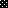 